Cedarview MS2760 Cedarview Rd.
Nepean, Ontario
K2J 4J2

Phone: 613-825-21854. Turn right onto the Trans Canada Highway/ON-417 E ramp 500 m5. Merge onto ON-417 E 6.4 km6. Take exit 131 to merge onto ON-416 S toward ON-401 9.0 km7. Take exit 66 for Regional Road 12/Fallowfield Road toward Nepean/Chemin 650 m8. Turn left at Fallowfield Rd/Regional Road 12 (signs for Regional Road 8/Fallowfield Road E/Strandherd Road) 950 m9. Turn left to stay on Fallowfield Rd/Regional Road 12 1.0 km10. Turn right at Cedarview Rd Destination will be on the right170 m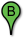 2760 Cedarview RdOttawa, ON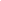 